           土曜学習「わがまち　多治見大好き講座」　第四期募集案内　－　土曜学習に参加して多治見博士になろう　－　　　　　　　　　　　　　    　　　      　 平成２８年１月多治見市教育研究所平成２７年度多治見市土曜学習「わがまち　多治見大好き講座」第四期の参加者を募集します。今回は、昔からある遊びを体験する講座です。参加を希望される方は、下記要領にしたがってお申込みください。今回から、インターネットを使っての申込みもできるようにしました。パソコンやスマートホン、インターネットにつながる携帯電話をお持ちの方は、ご利用ください。本年度最後の講座となります。大勢のみなさんの申し込みを待っています。記１　対　　　象　　多治見市在住 小・中学生　（募集人員１００名）２　講座内容等　　裏面をご覧ください。報道機関の取材に応じ、講座の様子を写真等で幅広く紹介する予定です。３　申込方法　　FAXまたは電話、インターネットで多治見市教育研究所までお申し込みください。○ インターネット … 必要事項を入力し送信ください。 ※ 別々の申し込まれても兄弟姉妹は組にして抽選します。 教育研究所のホームページに申込フォームへのリンクを貼っておきます。そちらから、　　　　申込フォームへ移動してください。  多治見市教育研究所ＵＲＬ  http://school.city.tajimi.lg.jp/kyoiku/○ ＦＡＸ　…　土曜講座申込書に記入の上、送信ください。　 FAX：２３ - ５９２１○ 電話　 …  口頭で必要事項をお知らせください。  TEL：２３ - ５９２０４　申込締め切り　　　平成２８年１月１８日(月)　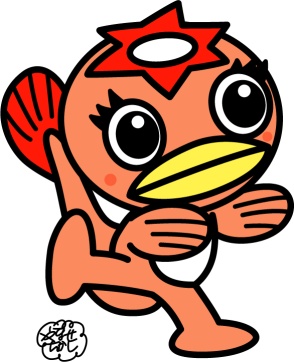 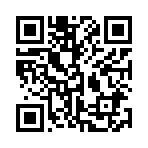 講座９　 ２/13(土)　地元の名人に学ぼう　昔からの遊びに挑戦 -　　  北風のふく冬になると競い合った凧あげ。家の中でのお手玉遊び。将棋や囲碁も室内遊びの定番でした。昔は、盤や駒、碁石を置いている家も多くありました。今回の土曜学習は、地元の名人をお招きし、これらの遊びを教えてもらう講座です。テレビもゲーム機もなかったずっとずっと前から続いてきた遊びに改めて挑戦してみませんか。４種類の遊びの中から、三つの遊びに挑戦します。１時間目に一つ、二時間目に一つ、三時間目に一つ、といった具合です。遊び方はもちろん、華麗な手さばきを見せてもらったり、とっておきの技を教えてもらったりします。大人になっても趣味として続けたり、子どもたちに教えてあげたりすることができますよ。○ 期　日　 　２月１３日（土）　８：５０～１２：０５　　　※　受付８：２５～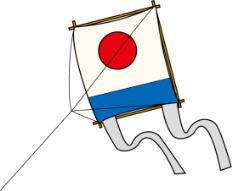 ○ 会　場   　とうしん学びの丘“エール”＜ 挑戦したい遊びの希望順を申込用紙に番号でお知らせください。＞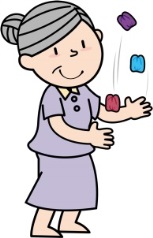 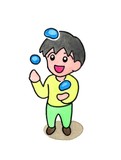 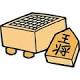 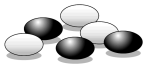 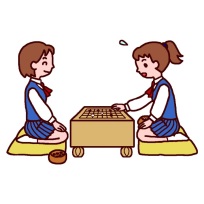 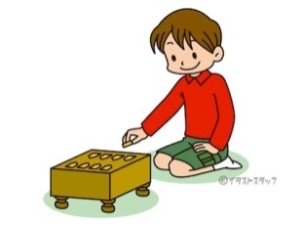 担当課多治見市教育研究所担当者宮島　敦子TEL　２３－５９２０FAX　２３－５９２１